Урок-игра "В царстве условного алгоритма"Тема урока: Условный алгоритм. Решение простейших задач с помощью блок-схем.Цели урока: сформировать у учащихся первые навыки решения задач на составление программ с использованием блок-схем.Задачи урока: ввести понятие условного алгоритма;решать простейшие задачи на использование условного оператора с помощью блок-схем;ученики должны понять и запомнить формат условного алгоритма;решать аналогичные задачи, используя блок-схему;находить общее и различие в поставленных задачах, замечать ошибки;Тип урока: урок изучения нового материала.Дидактический материал: карточки с задачами.Наглядное пособие: презентация к уроку, плакат "Формат условного оператора".Ход урокаОргмомент. Тема нашего урока: В царстве условного алгоритма.Цели: ввести понятие условного алгоритма; решать простейшие задачи на использование условного оператора с помощью блок-схем.В ходе урока за активное участие каждому вручаем в виде поощрения битики. Каждый правильный ответ 1 битик.II. Повторение. В начале урока мы повторим то, что проходили на прошлом уроке.Какая тема была? (Линейный алгоритм).Что такое линейный алгоритм? (это команды, которые выполняет исполнитель шаг за шагом).Приведите примеры. (программа - диалог)Давайте с вами проверим домашнее задание. Вам была дана задача к которой вы должны были нарисовать блок-схему. Задача. Исполнитель Робот умеет перемещаться по лабиринту, начерченному наплоскости, разбитой на клетки. Между соседними (по сторонам) клеткамиможет стоять стена, через которую Робот пройти не может.У Робота есть четыре команды - это команды-приказы:вверх вниз влево вправоПри выполнении любой из этих команд Робот перемещается на одну клеткусоответственно: вверх ↑, вниз ↓, влево ←, вправо →. Если Робот получиткоманду передвижения сквозь стену, то он разрушится.(Один ученик рисует блок-схему на доске).  Молодцы, вы справились с заданием, а теперь давайте решим эту задачу с дополнительными условиями. У вас нет схемы лабиринта и робот должен проверить нет ли перед ним стены.  (Попробовать разобрать ее. Составить алгоритм решения задачи с помощью словесного описания.)III. Постановка задачиМы должны создать такую программу, при помощи которой компьютер будет думать, чувствовать и выбирать правильное решение из нескольких вариантов ответов.Поэтому мы сегодня в гостях "В царстве условного алгоритма".Здесь собрались самые умные и творческие личности. Как вы думаете, в каких областях сильны жители этой страны? (математики, физики, конструкторы и т.д.)Все они отличаются  чудесным умом, волшебной логикой и загадочной смекалкой. Живут они дружно, горя не ведают, ведь все трудности, которые им попадаются на пути, решают вместе, сообща.Правят этой страной принц Физика и принцесса Алгебра. Весь физический труд в стране они автоматизировали, т.е. сделали роботов, которые им помогают во всем. А сделали они это не потому, что им самим работать неохота, а потому, сто все они общаются на особом, алгоритмическом языке, который очень хорошо понимает компьютер. И поэтому создавать роботов и писать для них новые, более усовершенствованные программы, для жителей этой страны, является основной работой. Местные жители очень приветливы и гостеприимны, и они рады обучить всех гостей своей страны азам алгоритмического языка.IV. Решение простейших задач с использованием блок-схем Задача 1. (задает царевна Алгебра)Написать программу, которая решает линейное уравнение ах = b. Программа должна проверять правильность введенных пользователем данных и, если они неверные (делитель равен нулю), выдавать сообщение об ошибке. 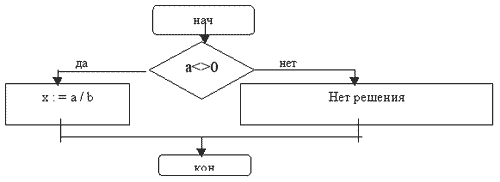 выбор последовательности инструкций осуществляется во время выполнения программы в зависимости от выполнения условия; условие - это выражение логического типа, которое может принимать одно из двух значений: true (истина - условие выполняется) или false (ложь - условие не выполняется); Задача 2. (задает принц Физика)Напишите алгоритм решения следующей задачи:ЭВМ спрашивает: "Всадник быстро скачет на лошади. Что будет с всадником, если лошадь резко остановится? Упадет ли всадник?" Если ответ положительный, то отвечает: "Да упадет через голову коня, то есть он будет сохранять свое движение". В противном случае просит: "Нет!"Для записи блок-схемы алгоритма к доске вызываются три ученика (по желанию; при отсутствии желающих достаточно вызвать одного). В случае затруднений учитель оказывает помощь.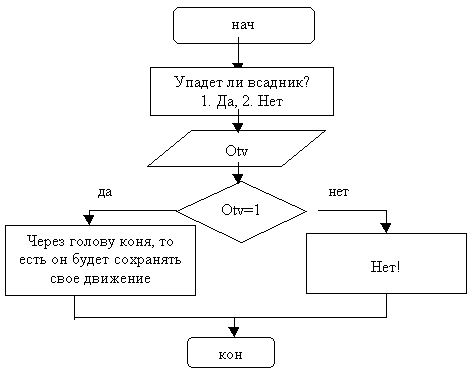 V. Закрепление.Далее предлагаются сразу две задачи. (Задают местные жители)Задача 3. Написать алгоритм решения следующей задачи:ЭВМ спрашивает: "Сколько будет 2 + 2 = ?" Если ответ верен, то отвечает: "Молодец!" В противном случае: "Запомните: 2 + 2 = 4!"Задача 4.Написать алгоритм решения следующей задачи:ЭВМ спрашивает: "Делаете ли вы по утрам зарядку?" Если ответ положительный, то отвечает: "Физкульт-ура!" В противном случае: "Если хочешь быть здоров, закаляйся!"Предлагаются вопросы для обсуждения:Найти общее и различие в постановках задач.Какая из задач 3, 4 ближе к задаче 1, а какая - к задаче 2?Что нужно изменить в блок-схемах решения задач 1, 2, чтобы они стали блок-схемами решения задач 3, 4?А теперь давайте порешаем задачи самостоятельно.Дано целое число. Если оно является положительным, то прибавить к нему 1; если отрицательным, то вычесть из него 2.Известны коэффициенты и с квадратного уравнения. Вычислить корни квадратного уравнения. Входные данные: a, b, c.  Выходные данные: x1, x2.Теперь мы с вами научились составлять условные алгоритмы и рисовать к ним блок-схемы. Вот теперь мы сможем решить задачу по про робота. (За правильное решение задачи команда получит 1 байт)ЭстафетаЭстафета начинается с того, что участник каждой команды, сидящий за первой партой, выполняет первое задание. Выполнив его, ученик передает листок товарищу, сидящему за следующей партой, и т. д. Если участник эстафеты не справляется с заданием, то он может попросить помощи у капитана. После выполнения последнего задания капитан заполняет бланк телеграммы.За каждое правильно выполненное задание ученик получает до 4 битиков. Побеждает команда, набравшая больше битиков. При этом оценивается не только правильность выполненной работы, но и скорость выполнения - команда, первой выполнившая задания, получает дополнительно 1 битик. По окончании эстафеты заполняется следующая таблица:Задания для эстафеты.1. Выпишите буквы, расположенные в клетках с координатами (В6), (Е4), (А1), (Е5) и узнайте первые буквы телеграммы.Ответ. ЭВМТ.2. Выполните алгоритм и узнайте следующие буквы.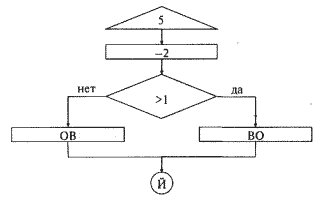 Ответ. ВОЙ.3. Выберите лишнюю фигуру и узнайте следующие буквы.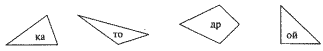 Ответ. ДР.4. Нарисуйте недостающую картинку и узнайте следующую букву.Ответ. У.5. Выберите лишнюю букву и узнайте следующую букву телеграммы.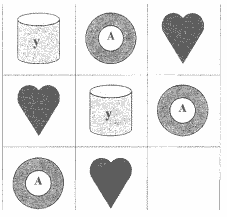 А Г О У Е ЯОтвет. Г.Бланк телеграммы:Ответ. ЭВМ - ТВОЙ ДРУГ.Итоговая командная победа определяется по сумме битиков.Ассистент проводит проверку и анализ выполненных заданий и сдает отчет учителю, за что получает индивидуальную оценку. Отдельные ученики награждаются грамотами и шутливыми призами.VII. Домашнее заданиеПридумать задачу с условным алгоритмом. Записать решение с помощью блок-схемы.VIII. Подведение итогов урока.Что вы узнали на этом уроке? (Условный алгоритм)Чтобы решить такие задачи, что нам поможет? (Любому человеку нужны ум, смекалка, логика.).Спасибо за урок.КомандаЗаданияЗаданияЗаданияЗаданияЗаданияКоманда12345123456АЭУФУВ123456ШОДСТЛ1234563ЫИКВН123456ЦЬБЮЖЩ123456ФВЕГОР123456МНЪЯЧИ123456А       В      С       D      Е     FА       В      С       D      Е     FА       В      С       D      Е     FА       В      С       D      Е     FА       В      С       D      Е     FА       В      С       D      Е     F-